ПРОТОКОЛ № 3218.04.18г.									14.00										Каб. 307ПРИСУТСТВОВАЛИ:Председатель комиссии:Малыхина Татьяна ИгоревнаЧлены комиссии:Никогосян Левон РубеновичНовак Виктор АнатольевичПлаксий Татьяна ВасильевнаКисловский Алексей ВячеславовичПриглашенные:Бедрега С.Н. – заместитель городского головы-директор департамента финансов Одесского городского советаГончаренко Н.В. – 1-й заместитель директора департамента здравоохранения Одесского городского советаЛяхова Н.Ю. – заместитель директора департамента - начальник отдела экономики и планирования департамента здравоохраненияЧихвария  О.Ч.  начальник отдела организации медицинской помощи взрослому населениюПрисутствовали:Осауленко С.В. – депутат Одесского городского советаКуценко И.И.  депутат Одесского городского советаПредставители СМИПОВЕСТКА ДНЯО рассмотрении отчета о выполнении Городской целевой программы «Здоровье» за 2015 – 2017 годы, утвержденную решением Одесского городского совета от 10 июня 2015 года № 6723-VII.О рассмотрении проекта решения «О делегировании кандидатур для работы в составе Госпитального совета Госпитального округа № 1»..Об утверждении Городской целевой программы противодействия ВИЧ-инфекции/СПИДу, туберкулезу, гепатитам и наркомании в городе Одессе «Ускоренный ответ Одесса» («Fast-Track Одеса») на 2018-2020 годы.По первому вопросуСЛУШАЛИ:О рассмотрении отчета о выполнении Городской целевой программы «Здоровье» за 2015 – 2017 годы, утвержденную решением Одесского городского совета от 10 июня 2015 года № 6723-VII.ВЫСТУПИЛИ:Малыхина Т.И., Бедрега С.Н., Новак В.А., Гончаренко Н.В.,           Григорьев Е.А., Куценко И.И.Григорьев Е.А.: по средствам анализа динамики основных показателей здоровья и заболеваемости граждан г. Одессы за 2015-2017 годы мероприятия Городской целевой программы «Здоровья» показали позитивные тенденции и очертили направления дальнейших действий для улучшения состояния здоровья граждан города (Доклад прилагается).Малыхина Т.И.: О необходимости дооснащения ЦПМСП и четком соблюдении графика и с 01 июля перехода ЦПМСП к работе, согласно утвержденного Порядка предоставления первичной медицинской помощи.Григорьев Е.А.: реорганизация ЦПМСП будет завершена до 01 июля 2018 года. Также планируется создание детской городской хирургической службы на базе детской Городской больницы № 2 имени Б.Я. Резникова.РЕШИЛИ:Принять к сведению и утвердить заслушанный отчет о выполнении Городской целевой программы «Здоровье» за 2015 – 2017 годы и рекомендовать его к рассмотрению на заседании исполнительного комитета Одесского городского совета.Голосовали:За – 4 (Малыхина Т.И, Никогосян Л.Р., Кисловский А.В., Плаксий Т.В.)Против – 0Воздержались – 1 (Новак В.А.)Решение принятоПо второму вопросу СЛУШАЛИ:О рассмотрении проекта решения «О делегировании кандидатур для работы в составе Госпитального совета Госпитального округа № 1».ВЫСТУПИЛИ:Малыхина Т.И., Бедрега С.Н., Новак В.А., Кисловский А.В.,              Григорьев Е.А.Малыхина Т.И.: Ставим на голосование состав предложенный Департаментом здравоохранения Одесского городского совета.Голосовали:За – 3 (Малыхина Т.И, Никогосян Л.Р., Плаксий Т.В.)Против – 0Воздержались – 1 (Новак В.А., Кисловский А.В.,)Решение принятоМалыхина Т.И.: Ставим на голосование состав предложенный Кисловским А.В.Голосовали:За – 2  (Новак В.А., Кисловский А.В.,)Против – 0Воздержались – 3 (Малыхина Т.И, Никогосян Л.Р., Плаксий Т.В.)Решение не принятоПо третьему вопросу СЛУШАЛИ:Об утверждении Городской целевой программы противодействия ВИЧ-инфекции/СПИДу, туберкулезу, гепатитам и наркомании в городе Одессе «Ускоренный ответ Одесса» («Fast-Track Одеса») на 2018-2020 годы.ВЫСТУПИЛИ:Малыхина Т.И., Куценко И.И, Кисловский А.В.РЕШИЛИ:Принять к сведению и утвердить Городскую целевую программу противодействия ВИЧ-инфекции/СПИДу, туберкулезу, гепатитам и наркомании в городе Одессе «Ускоренный ответ Одесса» («Fast-Track Одеса») на 2018-2020 годы.Голосовали:За – 3 (Никогосян Л.Р., Кисловский А.В., Плаксий Т.В. )Против – 0Воздержались – 1 (Малыхина Т.И.)Решение принятоСекретарь комиссии		 				Л.Р. Никогосян Председатель комиссии					Т.И. МалыхинаПОСТОЯННАЯ КОМИССИЯ ПО ВОПРОСАМ ЗДРАВООХРАНЕНИЯ_____________№__________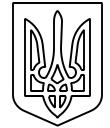 